İLANBelediyemiz Meclisi 5393 Sayılı Belediye Kanununun 20. Maddesi gereğince gündem konularını görüşüp karara bağlanılması üzere 03.01.2020 tarihi Cuma günü saat 09.00 ‘da Belediyemiz Hizmet Binası Meclis Toplantı salonunda Olağan olarak toplanılacaktır.Yukarıda belirtilen gün ve saatte hazır bulunulmasını Belediyemiz Meclis üyelerine ve halkımıza önemle ilan olunur,GÜNDEM :* *tYoklama, Açılış, Saygı Duruşu.Bir önceki kararın Meclise okunması.5393 Sayılı Belediye Kanunun 25 inci Maddesi gereğince Denetim Komisyonu Seçilerek
Karara Bağlanması.Belediyemize ait vasfı tarla olan 1991,2025 ve vasfı arsa olan 3892,3893 parsellerde
bulunan taşınmazların 2886 sayılı ihale Kanununa göre satışı için 5393 Sayılı Belediye
Kanunun 18 inci Maddesinin (e) ve 34 üncü Maddesinin (g) bendi gereğince olan
Belediye Encümenine Yetki Verilmesinin Görüşülerek Karara Bağlanması.L32-C-23-D-3-D İmar paftasında bulunan 2736 nolu parselin imar tadilatının görüşülerek
karara bağlanması.Dilek ve temenniler.Kapanış.NOT:. Kanun gereği, toplantı nisbi üye tam sayısının yarıdan bir fazlasıdır. İlk toplantıda gerekli çoğunluk sağlanamazsa üç(3) tam gün sonra toplanılacaktır. Buna göre toplantı Mevcut Meclis üyesinin 1/4 ünün toplantıya katılması sonucu 07/01/2020 tarihi Sah günü saat 09.00 da aynı yerde ve aynı saatte toplanılacaktır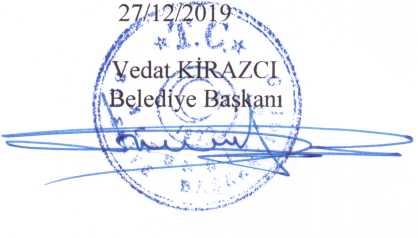 